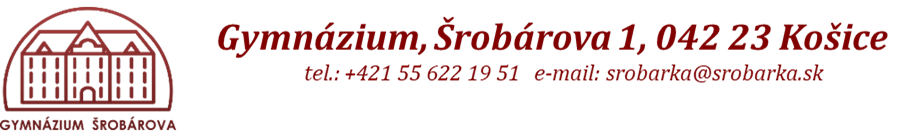 Príloha č.1 VýzvyNávrh na plnenie súťažných kritériíUchádzač, ktorý nie je platcom DPH uvedie konečnú cenu - som platcom DPH / nie som platcom DPH**nehodiace škrtnúťV Košiciach,  dňa:  ..................................								.............................................								PodpisPečiatka:Predmet  zákazky: Ovocie a zeleninaVerejný  obstarávateľ: Gymnázium, Šrobárova 1, 042 23 KošiceKontaktná osoba:Mgr. Monika SabováKritériumCena  bez  DPH v EURDPHCena s DPH  v  EURCelková cena  za  celý predmet zákazky:Názov:Sídlo:Štatutárny zástupcovia:IČO:IČO DPH:Bankové spojenie, číslo účtu:Číslo telefónu:Číslo faxu:e-mail: 